РоссияООО «ЭЛИНОКС»ПрилавОК-витринА холодильныЙвысокотемпературныЙПВВ(Н) 70КМ – С –НШмодели «Аста модернизированная»ПАСПОРТируководство по эксплуатации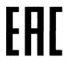 НАЗНАЧЕНИЕПрилавок-витрина холодильный высокотемпературный с нейтральным шкафом типа ПВВ(Н) 70КМ-С-НШ модели «Аста модернизированная» (далее прилавок-витрина) предназначен для кратковременного хранения, демонстрации и раздачи холодных закусок и третьих блюд.Используется на предприятиях общественного питания в составе технологических линий раздачи или как самостоятельное изделие.Эксплуатация прилавка допускается при температуре окружающего воздуха от 12 до 32 С, относительной влажности от  40 до 70%.Сертификат соответствия № ТС RU C-RU.MX11.В.00009. Срок действия с 12.12.2013 по 11.12.2018 г.Декларация соответствия № ТС RU Д-RU.АЛ16.В.23475. Срок действия с 19.11.2013 по 20.11.2018 г.На предприятии действует сертифицированная система менеджмента качества в соответствии требованиям ИСО 9001:2008. Регистрационный номер сертификата 73 100 3466 действителен по 16.01.2017 г.2.	ТЕХНИЧЕСКИЕ ХАРАКТЕРИСТИКИТаблица 13.	КОМПЛЕКТ ПОСТАВКИТаблица 24.	УСТРОЙСТВО И ПРИНЦИП РАБОТЫПрилавок-витрина холодильный высокотемпературный стационарный состоит из основания, к которому крепятся облицовки. На облицовки устанавливается столешница из нержавеющей стали: плоская - для исполнений ПВВ(Н) 70КМ-С-НШ и ПВВ(Н) 70КМ-С-НШ-01; в форме ванны - для исполнений ПВВ(Н) 70КМ-С-НШ-02, ПВВ(Н) 70КМ-С-НШ-03.Сверху над столешницей прилавка расположена охлаждаемая витрина с тремя рядами стеклянных полок или решеток, для раздачи пищи. Поднимающиеся дверцы витрины обеспечивают удобное извлечение блюд из нее. Со стороны обслуживающего персонала витрина снабжена раздвижными дверками. Внутри витрины расположены лампы для подсветки. На направляющие под основанием установить поддон для сбора воды после оттайки испарителей (верхнего и на ванне).Прилавок-витрина снабжен направляющими для установки подносов. Внутри корпуса расположен нейтральный шкаф (без дверок).Эквипотенциальный зажим расположен на правой стороне, со стороны обслуживающего персонала, под основанием.Клеммный блок для подключения прилавка-витрины к сети расположен за панелью управления.На панели управления расположены:-клавишный выключатель для включения компрессора и верхнего охладителя;-выключатель для включения освещения;-контроллер.Холодильная установка прилавка-витрины представляет собой заполненную хладагентом (смесь гидрофторуглеродного фреона – R404А и полиэфирного масла POE 160 PZ) замкнутую герметичную систему, состоящую из:-холодильного агрегата;-испарителя, расположенного на днище ванны;-воздухоохладителя, расположенного в верхней части витрины;-капиллярной трубки.Контроллер предназначен для поддержания заданной температуры в охлаждаемом объеме витрины. При достижении заданной температуры в охлаждаемом объеме витрины контроллер отключает электродвигатель компрессора, при повышении температуры выше установленной – включает его.При включении кнопки «Работа», на цифровом индикаторе контроллера выводится текущее значение температуры в витрине. Компрессор начинает работать только после истечения времени, указанного в таблице 3 (параметр о01). Одновременно с включением компрессора на цифровом индикаторе загорается знак  - охлаждение.4.1 Режим настройки контроллера.Для входа в режим настройки заводских параметров нажать кнопку  (удерживать кнопку более 5 сек.).Ввести пароль.На экран выводится код параметра (см. таблица 3).Для просмотра и изменения значения параметра нажать кнопку «Set», по мере необходимости кнопками(уменьшение) и  (увеличение) изменить значение. Записать измененное значение в память, нажав кнопку «Set».Выход из режима заводских настроек происходит автоматически, при условии, что ни одна кнопка не нажата в течении 5 сек.4.2 Для изменения параметра значения температуры в витрине, нажать на кнопку «Set».Изменить значение температуры: кнопка (уменьшение) и  (увеличение).Записать измененное значение температуры в память нажатием кнопки «Set».Если в течении 5 сек. после изменения значения не нажата кнопка «Set», контроллер переходит в режим измерения с предыдущим значением задания.Примечание: На индикаторе можно изменять значение температуры от (минус) 49°С до (плюс) 99°С, однако при нажатии кнопки «Set» контроллер запоминает значение не более заводской настройки от 5°С до 15°С.ВНИМАНИЕ! Настройки контроллера должен менять квалифицированный персонал. Для входа в режим настройки контроллера необходимо ввести пароль, заданный заводом изготовителем.Таблица 35.	МЕРЫ БЕЗОПАСНОСТИПо способу защиты человека от поражения электрическим током прилавок-витрина относится к 1 классу по ГОСТ 12.2.007.0-75.К обслуживанию прилавка-витрины допускаются лица, прошедшие технический минимум по эксплуатации и технике безопасности при работах с холодильными установками и ознакомившийся с настоящим руководством по эксплуатации.При работе с прилавком-витриной необходимо соблюдать следующие правила техники  безопасности:-не включать прилавок-витрину без заземления;-санитарную обработку производить только при обесточенном прилавке-витрине;-периодически проверять исправность электропроводки и заземляющего устройства;-при обнаружении неисправностей вызывать электрослесаря;-при обнаружении значительной утечки фреона немедленно отключить прилавок-витрину, включить вентиляцию или открыть окна и двери для проветривания помещения, при этом запрещается курить и пользоваться открытым пламенем;-включать прилавок-витрину после устранения неисправностей.Допустимые уровни звукового давления, уровни звука, эквивалентные и максимальные уровни звука должны соответствовать ГОСТ 12.1.003, ГОСТ 12.1.036 и СН 2.2.4/2.1.8.562-96 и не должны превышать значений, указанных в таблице 4.Таблица 4Предельно допустимые значения вибрации, на рабочем месте, должны соответствовать ГОСТ 12.1.012 и СН 2.2.4/2.1.8.566-96 и не должны превышать значений, указанных в таблице 5.Таблица 5ВНИМАНИЕ!	Не загораживайте вентиляционные отверстия, расположенные в корпусе прилавка-витрины.ВНИМАНИЕ!	Не используйте механические устройства или другие средства для ускорения процесса оттаивания, кроме рекомендуемых изготовителем.ВНИМАНИЕ!	Не допускайте повреждения контура хладагента.ВНИМАНИЕ!	Для очистки прилавка-витрины не допускается применять водяную струю.Рис.16.	ПОРЯДОК УСТАНОВКИПосле хранения прилавка-витрины в холодном помещении или после перевозки в зимних условиях перед включением в сеть необходимо выдерживать его в условиях комнатной температуры (18÷20°С) в течение 6 ч.Распаковка, установка и испытание прилавка-витрины производится специалистами по монтажу и ремонту оборудования для предприятий общественного питания и торговли.После проверки состояния упаковки, распаковать прилавок-витрину, произвести внешний осмотр и проверить комплектность в соответствии с таблицей 2.Перед установкой прилавка-витрины на предусмотренное место необходимо снять защитную пленку со всех поверхностей. Необходимо следить за тем, чтобы прилавок-витрина был установлен в горизонтальном положении (для этого предусмотрены регулировочные ножки). Учитывая вид прилавка-витрины, его можно размещать отдельно или вместе с другим оборудованием.Установить направляющие для подносов на переднюю стенку прилавка-витрины и закрепить четырьмя болтами М6х14 (входят в комплект поставки).Установку прилавка-витрины проводить в следующем порядке:-установить прилавок-витрину на соответствующее место;-проверить уровнем горизонтальное положение стола и при необходимости с помощью ножек произвести регулировку его по высоте;-подсоединить провода электросети к вводным зажимам, находящимся за панелью управления;-подключить прилавок-витрину к электросети согласно действующему законодательству и нормативам. Подключение электроэнергии производится только уполномоченной специализированной службой с учетом маркировок на табличке с надписями;-монтаж и подключение выполнить так, чтобы установленный и подключенный прилавок-витрина предупреждал доступ к токопроводящим частям без применения инструментов;-надежно заземлить прилавок-витрину, подсоединив заземляющий проводник к заземляющему зажиму. Заземляющий проводник должен быть в шнуре питания;-провести ревизию соединительных устройств электрических цепей прилавка-витрины (винтовых и безвинтовых зажимов), при выявлении ослабления необходимо подтянуть или подогнуть до нормального контактного давления;-проверить переходное сопротивление между заземляющим зажимом и нетоковедущими металлическими частями прилавка-витрины, которое должно быть не более 0,1 Ом;-проверить токи утечки в холодном состоянии и при рабочей температуре;-электропитание к прилавку, для всех ПВВ(Н) подведите от распределительного щита через устройство защитного отключения, реагирующее на ток срабатывания 10 мА и имеющий рабочий ток 6,3 А.Устройство защитного отключения должно обеспечивать гарантированное отключение всех полюсов от сети питания прилавка и должен быть подключен непосредственно к зажимам питания и иметь зазор между контактами не менее  на всех полюсах.Номинальное поперечное сечение кабелей питания не должно быть меньше значений, указанных в таблице 6:Таблица 6Питающие шнуры должны быть выполнены в виде гибкого кабеля с маслостойкой оболочкой не легче, чем обычный полихлорпрен, или шнура с другой эквивалентной синтетической эластичной оболочкой типа ПРМ по ГОСТ 7399.При установке этого прилавка-витрины в линию раздачи (Л.Р.) для облегчения выравнивания линии по передней стенке необходимо совместить по 2 отверстия ø7 на боковых поверхностях основания и соединить основания соседних прилавков болтами М6х20 и гайками М6, предусмотрев зазор между основаниями (5÷6) мм.Для выравнивания потенциалов при установке прилавка в технологическуюлинию, предусмотрен зажим, обозначенный знаком          - эквипотенциальность.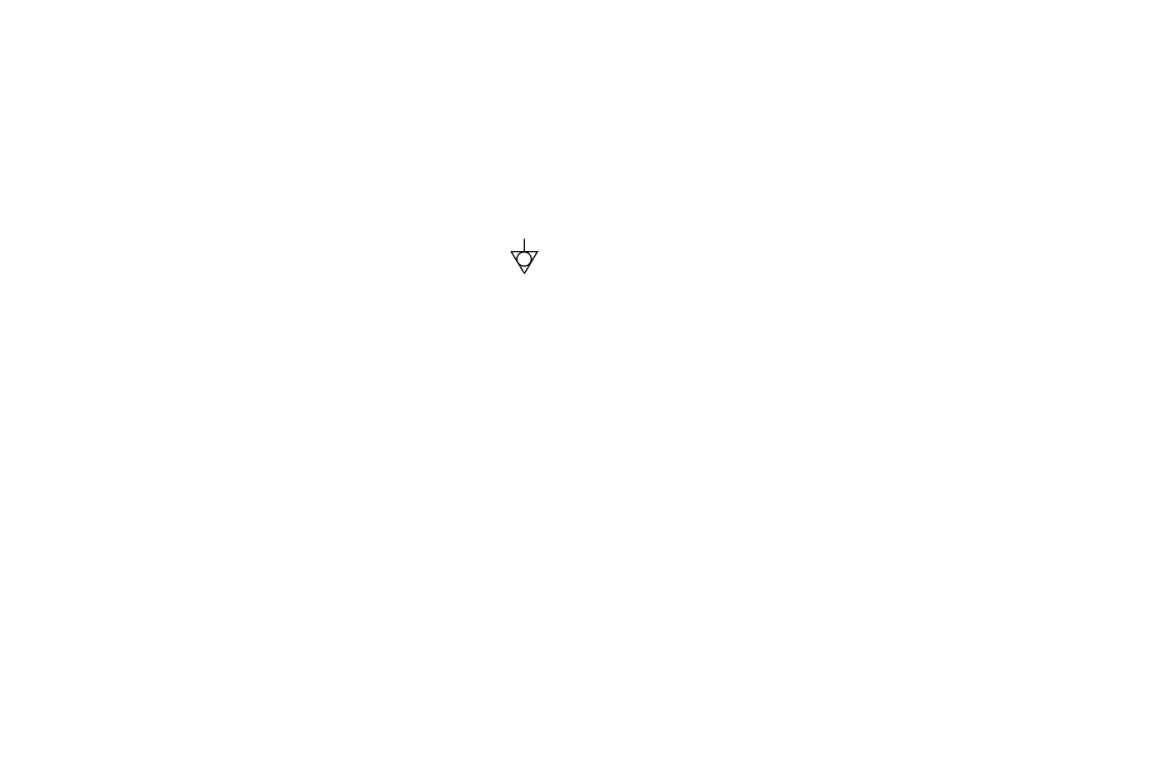 Эквипотенциальный провод должен быть сечением не менее 2,5 мм².После установки провести пуск и испытание прилавка-витрины в соответствии с требованиями раздела 7.Сдача в эксплуатацию смонтированного изделия оформляется актом по установленной форме, который подписывается представителями ремонтно-монтажной организации и администрацией предприятия общественного питания.ВНИМАНИЕ!	Перед включением изделия необходимо снять панель и удалить монтажную пену из под компрессора холодильного агрегата.7.	ПОРЯДОК РАБОТЫПеред началом работы убедитесь, что на панели управления горит лампочка «Сеть».Опробуйте включить и выключить кнопку «Работа» (кнопка должна издавать резкий щелчок, загораться при включении и потухать при выключении).Для включения и выключения подсветки в витрине на панели установлена кнопка. Также убедитесь в ее работе.Установите на контроллере необходимую температуру от 5° до 15°С.Произвести загрузку прилавка-витрины продуктами после того, когда в прилавке - витрине установится заданная температура.Процесс оттайки образовавшейся ледяной шубы на охладителе воздуха происходит автоматически. После отключения контроллером холодильного агрегата автоматически включается ТЭН оттайки на охладителе воздуха. Конденсат будет сливаться в поддон расположенный под прилавком.По окончании рабочей смены отключить прилавок-витрину, выгрузить продукты и произвести санитарную обработку охлаждаемого объема. Сливать конденсат из поддона по мере его накопления.8. ТЕХНИЧЕСКОЕ ОБСЛУЖИВАНИЕТехническое обслуживание и ремонт должен производить электромеханик III - V разрядов, имеющий квалификационную группу по электробезопасности не ниже третьей.В процессе эксплуатации прилавка-витрины необходимо выполнить следующие виды работ в системе технического обслуживания и ремонта:ТО - регламентированное техническое обслуживание - комплекс профилактических мероприятий, осуществляемых с целью обеспечения работоспособности или исправности прилавка-витрины;ТР - текущий ремонт - ремонт, осуществляемый в процессе эксплуатации, для обеспечения или восстановления работоспособности прилавка-витрины и состоящий в замене и (или) восстановлении ее отдельных частей и их регулировании.Периодичность технического обслуживания и ремонтов:-техническое обслуживание (ТО) проводится 1 раз в месяц;-текущий ремонт (ТР) – при необходимости.При техническом обслуживании прилавка-витрины проделайте следующие работы:-выявить неисправность прилавка-витрины путем опроса обслуживающего персонала;-проверить линии заземления;-проверить цепи заземления самого прилавка-витрины (то есть от зажима заземления до доступных металлических частей - сопротивление должно быть менее 0,1 Ом);-подтянуть, при необходимости, контактные соединения токоведущих частей прилавка-витрины. При этом отключить прилавка-витрины от электросети, отключив устройство защитного отключения и повесить плакат «Не включать - работают люди»;-проверить герметичность холодильной установки;-при обнаружении следов масла в местах соединений трубопроводов подтянуть накидные гайки;-проверить количество фреона в холодильной системе, в случае недостатка фреона произвести дозаправку;-периодически раз в 6 месяцев необходима сухая чистка холодильного агрегата и конденсатора от пыли и грязи.Ртутьсодержащие электрические лампы должны быть сданы предприятиям производящим демеркуризацию ртутьсодержащих ламп.Не допускается рассеивание гидрофторуглеродного фреона –404А в окружающей среде.ВОЗМОЖНЫЕ НЕИСПРАВНОСТИ И МЕТОДЫ ИХ УСТРАНЕНИЯТаблица 7В витрине прилавка-витрины установлена лампы освещения. Для замены лампы необходимо отключить электропитание, открыть раздвижную правую дверку, снять верхнюю правую полку. Снять со светильника торцовую пластмассовую крышку, плафон, повернуть лампу на 90° и снять лампу. Установку лампы производить в обратном порядке.При протекании конденсата с воздухоохладителя, возле крепления дренажного шланга, снять крышку воздухоохладителя и промазать водостойким герметиком  вокруг слива. Установить крышку воздухоохладителя в обратном порядке.Неисправности холодильного агрегата и методы их устранения - в соответствии с паспортом на холодильный агрегат.10.	СВИДЕТЕЛЬСТВО О ПРИЕМКЕПрилавок-витрина холодильный высокотемпературный ПВВ(Н) 70КМ-С-НШ, ПВВ(Н) 70КМ-С-НШ (кашир), ПВВ(Н) 70КМ-С-01-НШ, ПВВ(Н) 70КМ-С-01-НШ (кашир), ПВВ(Н) 70КМ-С-02-НШ, ПВВ(Н) 70КМ-С-02-НШ (кашир), ПВВ(Н) 70КМ-С-03-НШ, ПВВ(Н) 70КМ-С-03-НШ (кашир), (нужное подчеркнуть), заводской номер __________________, изготовленный на ООО «ЭЛИНОКС», соответствует ТУ 5151-007-01439034-2001 и признан годным для эксплуатации.Тип и номер холодильного агрегата ___________________________________________________________________________________________________________Дата выпуска _________________________________________________________________________________________________________________________личные подписи (оттиски личных клейм) должностных лиц предприятия, ответственных за приемку изделияСВИДЕТЕЛЬСТВО О КОНСЕРВАЦИИПрилавок-витрина холодильный высокотемпературный ПВВ(Н) 70КМ-С-НШ, ПВВ(Н) 70КМ-С-НШ (кашир), ПВВ(Н) 70КМ-С-01-НШ, ПВВ(Н) 70КМ-С-01-НШ (кашир), ПВВ(Н) 70КМ-С-02-НШ, ПВВ(Н) 70КМ-С-02-НШ (кашир), ПВВ(Н) 70КМ-С-03-НШ, ПВВ(Н) 70КМ-С-03-НШ (кашир), (нужное подчеркнуть), заводской номер ______________, подвергнут на ООО «ЭЛИНОКС» консервации согласно требованиям ГОСТ 9.014.Дата консервации 					______________________Консервацию произвел				______________________										(подпись)Изделие после консервации принял		_______________________										(подпись)12.	СВИДЕТЕЛЬСТВО ОБ УПАКОВКЕПрилавок-витрина холодильный высокотемпературный ПВВ(Н) 70КМ-С-НШ, ПВВ(Н)70КМ-С-НШ (кашир), ПВВ(Н)70КМ-С-01-НШ, ПВВ(Н)70КМ-С-01-НШ (кашир), ПВВ(Н)70КМ-С-02-НШ, ПВВ(Н)70КМ-С-02-НШ (кашир), ПВВ(Н)70КМ-С-03-НШ, ПВВ(Н)70КМ-С-03-НШ (кашир), (нужное подчеркнуть), упакован на ООО «ЭЛИНОКС» согласно требованиям, предусмотренным конструкторской документацией.Дата упаковки			   	 ______________________М. П.	Упаковку произвел		          ______________________						                        (подпись)	Изделие после упаковки принял ______________________						                        (подпись)13.	ГАРАНТИИ ИЗГОТОВИТЕЛЯГарантийный срок эксплуатации прилавка-витрины - 1 год со дня ввода в эксплуатацию.Гарантийный срок хранения 1 год со дня изготовления.В течение гарантийного срока предприятие-изготовитель гарантирует безвозмездное устранение выявленных дефектов изготовления и замену вышедших из строя составных частей прилавка-витрины, произошедших не по вине потребителя, при соблюдении потребителем условий транспортирования, хранения и эксплуатации изделия.Гарантия не распространяется на случаи, когда прилавок-витрина вышел из строя по вине потребителя в результате не соблюдения требований, указанных в паспорте.Время нахождения прилавка-витрины в ремонте в гарантийный срок не включается.В случае невозможности устранения на месте выявленных дефектов предприятие-изготовитель обязуется заменить дефектный прилавок-витрину.Все детали, узлы и комплектующие изделия, вышедшие из строя в период гарантийного срока эксплуатации, должны быть возвращены заводу-изготовителю прилавка-витрины для детального анализа причин выхода из строя и своевременного принятия мер для их исключения.Для предъявления рекламации необходимы следующие документы:1) паспорт агрегата; 2) акт пуска изделия в эксплуатацию; 3) акт-рекламация; 4) копия удостоверения механика, производившего монтаж и обслуживание, или копия договора с обслуживающей специализированной организацией; 5) копия свидетельства о приемке, из паспорта на прилавок-витрину ПВВ(Н) 70КМ-С-НШ.ВНИМАНИЕ!	При возврате по гарантии на завод-изготовитель компрессорно-холодильного агрегата обеспечить транспортировку с жесткой фиксацией в горизонтальном положении.Рекламация рассматривается только в случае поступления отказавшего узла, детали или комплектующего изделия с указанием номера прилавка-витрины, даты изготовления и установки, копии договора с обслуживающей специализированной организацией, имеющей лицензию и копии удостоверения механика, обслуживающего прилавок-витрину.14.	СВЕДЕНИЯ О РЕКЛАМАЦИЯХРекламации предприятию-изготовителю предъявляются потребителем в порядке и сроки, предусмотренные Федеральным законом «О защите прав потребителей» от 09.01.1996г., с изменениями и дополнениями от 17.12.1999г., 30.12.2001г, 22.08.2004г., 02.10.2004г., 21.12.2004г., 27.07.2006г., 16.10.2006г., 25.11.2006г., 25.10.2007г., 23.07.2008г., Гражданским кодексом РФ (части первая от 30.11.1994г. № 51-ФЗ, вторая от 26.01.1996г. № 14-ФЗ, третья от 26.11.2001г. №146-ФЗ, четвертая от 18.12.2006г. № 230-ФЗ) с изменениями и дополнениями от 26.12, 20.02, 12.08.1996г.; 24.10.1997г.; 08.07, 17.12.1999г.; 16.04, 15.05, 26.11.2001г.; 21.03, 14.11, 26.11.2002г.; 10.01, 26.03, 11.11, 23.12.2003г.; 29.06, 29.07, 02.12, 29.12, 30.12.2004 г., 21.03, 09.05, 02.07, 18.07, 21.07.2005 г., 03.01, 10.01, 02.02, 03.06, 30.06, 27.07, 03.10, 04.12, 18.12, 29.12, 30.12.2006г.; 26.01, 05.02, 20.04, 26.06, 19.07, 24.07, 02.10, 25.10, 04.11, 29.11, 01.12, 06.12.2007г., 24.04, 29.04, 13.05, 30.06, 14.07, 22.07, 23.07, 08.07, 08.11, 25.12, 30.12.2008г., 09.02.2009г., а также Постановлением Правительства РФ от 19.01.1998г. № 55 «Об утверждении Правил продажи отдельных видов товаров, перечня товаров длительного пользования, на которые не распространяются требования покупателя о безвозмездном предоставлении ему на период ремонта или замены аналогичного товара, и перечня непродовольственных товаров надлежащего качества, не подлежащих возврату или обмену на аналогичный товар других размера, формы, габарита, фасона, расцветки или комплектации» изменениями и дополнениями от 20.10.1998г., 02.10.1999г., 06.02.2002г.,  12.07.2003г., 01.02.2005г.; 08.02, 15.05, 15.12.2000г., 27.03.2007г., 27.01.2009г.	Рекламации направлять по адресу:  Чувашская Республика,г. Чебоксары,Базовый проезд, 17.Тел./факс: (8352)  56-06-26, 56-06-85.15.	СВЕДЕНИЯ ОБ УТИЛИЗАЦИИПри подготовке и отправке прилавка-витрины на утилизацию необходимо разобрать и рассортировать составные части прилавка-витрины по материалам, из которых они изготовлены.ВНИМАНИЕ!	Конструкция прилавка-витрины постоянно совершенствуется, поэтому возможны незначительные изменения, не отраженные в настоящем руководстве.16.	ХРАНЕНИЕ, ТРАНСПОРТИРОВАНИЕ И СКЛАДИРОВАНИЕХранение прилавка-витрины должно осуществляться в транспортной таре предприятия изготовителя по группе условий хранения 4 ГОСТ 15150 при температуре окружающего воздуха не ниже минус 35 °С.Срок хранения не более 12 месяцев.При сроке хранения свыше 12 месяцев владелец прилавка-витрины обязан произвести переконсервацию изделия по ГОСТ 9.014.Упакованный прилавок-витрина следует транспортировать железнодорожным, речным, автомобильным транспортом в соответствии с действующими правилами перевозок на этих видах транспорта. Морской и другие виды транспорта применяются по особому соглашению.Условия транспортирования в части воздействия климатических факторов– группа 4 по ГОСТ 15150, в части воздействия механических факторов – С по ГОСТ 23170.Погрузка и разгрузка прилавка-витрины из транспортных средств должна производиться осторожно, не допуская ударов и толчков.ВНИМАНИЕ!	Допускается складирование упакованных прилавков-витрин по высоте в один ярус для хранения.Схема электрическая принципиальная ПВВ(Н) 70КМ-С-НШРис.2Учет технического обслуживания в период гарантийного ремонтаТаблица 8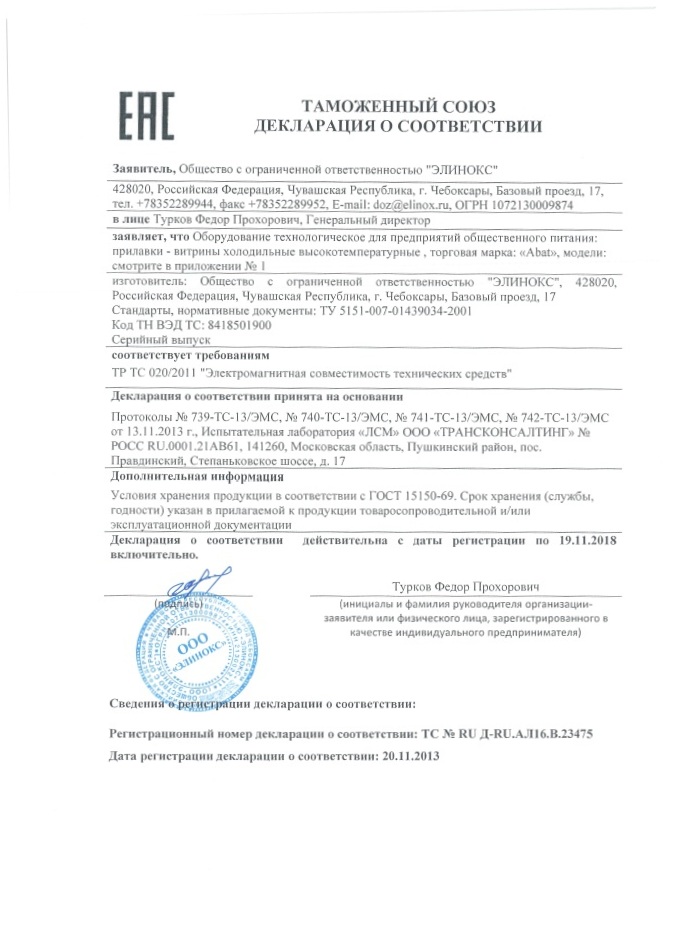 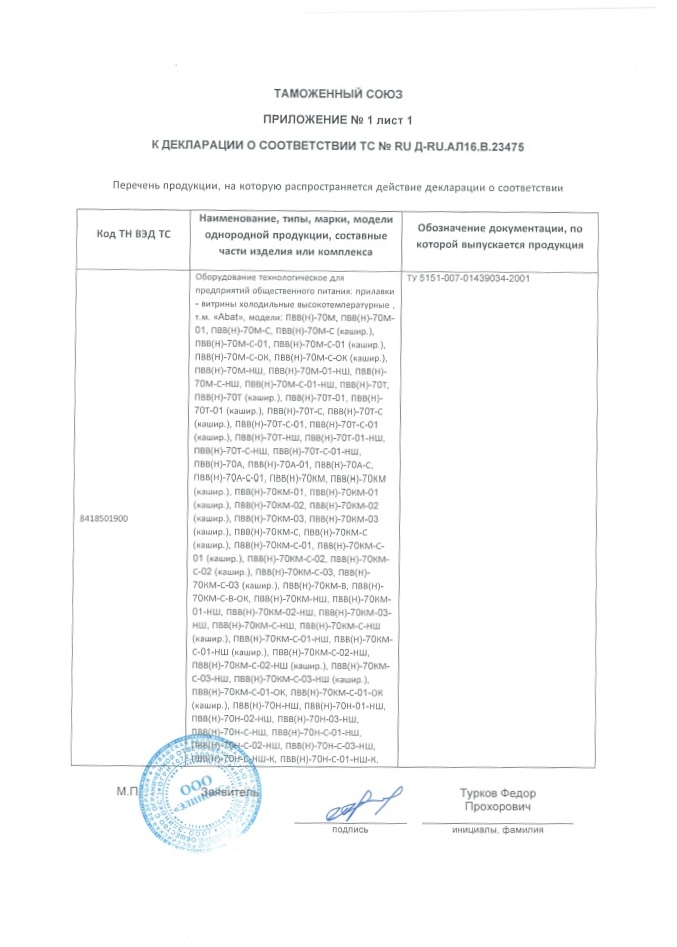 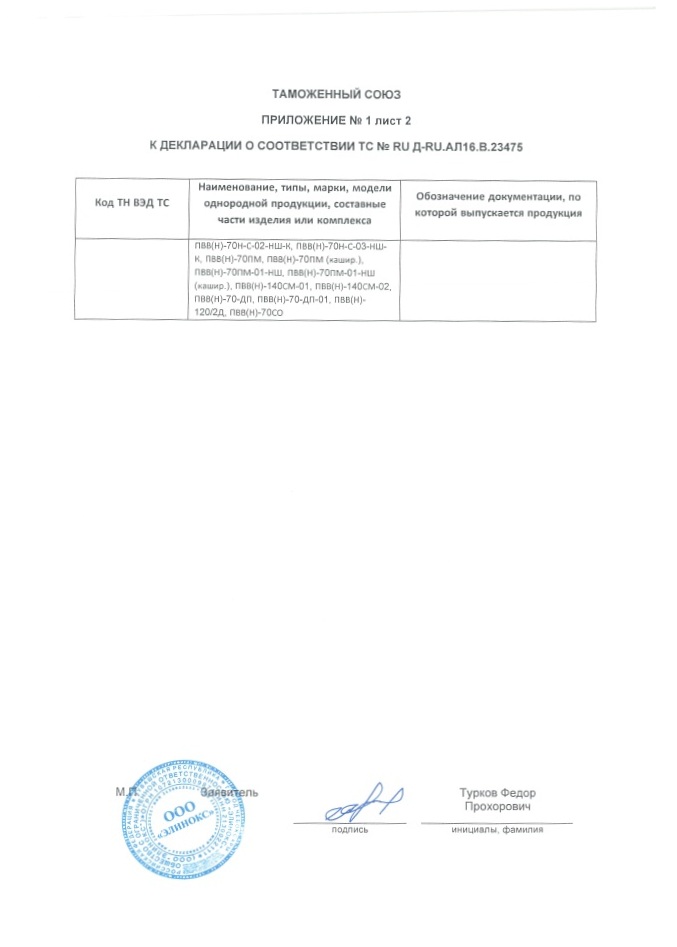 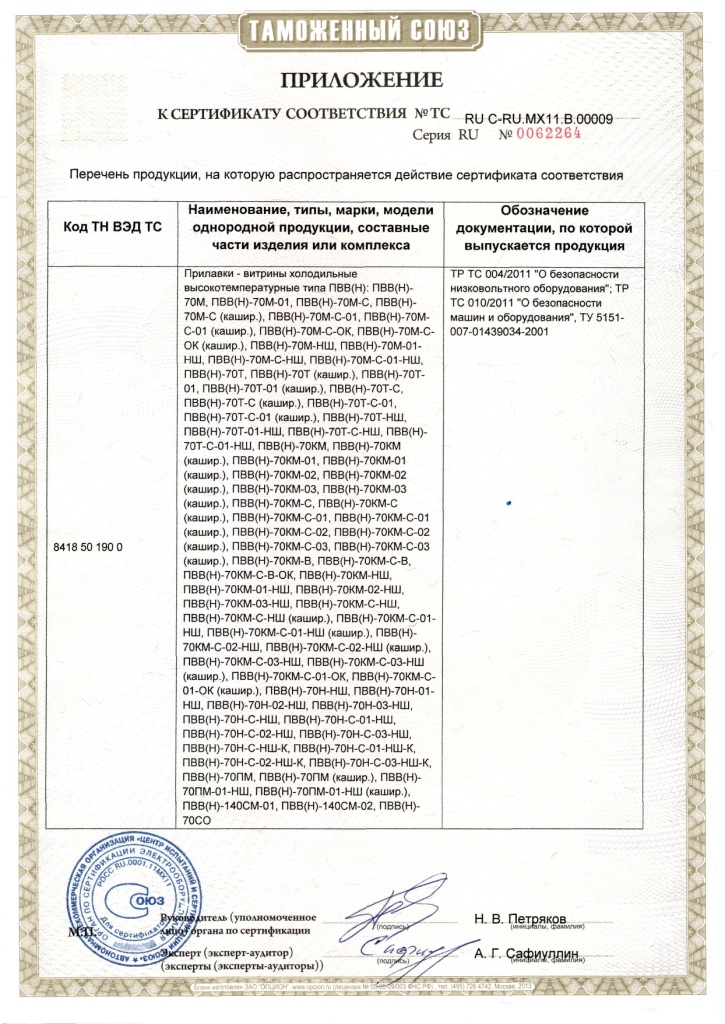 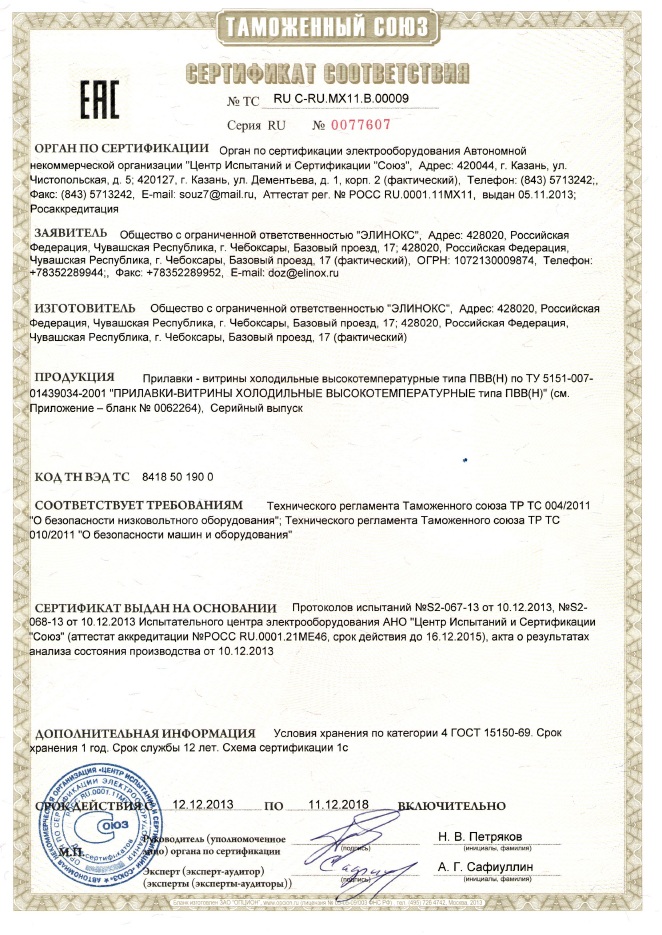 Наименование параметровЗначение параметровЗначение параметровЗначение параметровЗначение параметровНаименование параметровПВВ(Н)ПВВ(Н)ПВВ(Н)ПВВ(Н)Наименование параметров70КМ-С-НШ;70КМ-С-НШ(кашир)70КМ-С-01-НШ;70КМ-С-01-НШ(кашир)70КМ-С-02-НШ;70КМ-С-02-НШ(кашир)70КМ-С-03-НШ;70КМ-С-03-НШ(кашир)12345Полезный объем, м3- витрины;- ванны;- суммарный0,50-0,500,70-0,700,500,0830,5830,700,1170,817Демонстрационная площадь прилавка, м2:- полок витрины;- ванны или столешницы;- суммарная1,550,572,122,070,782,851,550,492,042,070,692,76Температура полезного объема, С5…155…155…155…15Потребление электроэнергии за сутки, кВт•ч, не более77,677,6Род токапеременный, однофазныйпеременный, однофазныйпеременный, однофазныйпеременный, однофазныйНапряжение, В230230230230Частота, Гц50505050Установленный номинальный ток в амперах А, (Вт), не более:- холодильного агрегата;- электродвигателя испарителя;- ТЭН-а оттайки;- лампы освещения;- суммарный1,96 (450)0,21 (33)0,7 (160)0,12(16+12=28)3 (671)3,7 (850)0,21 (33)0,7 (160)0,14(16х2=32)4,75 (1075)1,96 (450)0,21 (33)0,7 (160)0,12(16+12=28)3 (671)3,7 (850)0,21 (32)0,7 (160)0,14(16х2=32)4,75 (1075)Номер хладагентаR404АR404АR404АR404АОбщая масса хладагента, ±0,02 кг0,370,420,380,43Габаритные размеры; мм, не болеедлинаширина(с направляющими)высота1120705/103017201500705/103017201120705/103017201500705/10301720Масса, кг, не более155180170201Срок службы, лет12121212НаименованиеКоличество комплектующих, шт.Количество комплектующих, шт.Количество комплектующих, шт.Количество комплектующих, шт.Количество комплектующих, шт.Количество комплектующих, шт.НаименованиеПВВ(Н)ПВВ(Н)ПВВ(Н)ПВВ(Н)ПВВ(Н)ПВВ(Н)Наименование70КМ-С-НШ;70КМ-С-НШ(кашир)70КМ-С-01-НШ70КМ-С-01-НШ(кашир)70КМ-С-02-НШ;70КМ-С-02 -НШ(кашир)70КМ-С-02-НШ;70КМ-С-02 -НШ(кашир)70КМ-С-03-НШ;70КМ-С-03-НШ(кашир)70КМ-С-03-НШ;70КМ-С-03-НШ(кашир)Прилавок-витрина111111Направляющие для подносов111111Болт М6х14 с прессшайбой444444Полки666666Винт М5х12 мебельный444444Поддон для сбора воды111111Гастроемкости:ГЕ1х150 (GN 1/1-150)  ---334Паспорт на холодильный агрегат111111Паспорт и руководство по эксплуатации111111Пакет из полиэтиленовой пленки111111Проставка ЭМК 70К-025333333Вставка ЭМК 70К-024333333Вставка ЭМК 70К-024-01333333Болт М6х20 ГОСТ7798-70222222Гайка М6 ГОСТ5915222222Упаковка111111БолтМ6х14ОСТ 37.001193-83444444Настраиваемые и выводимые на экран параметрыКод параметраМин. значениеМах. значениеЗаводская настройкаДифференциалr011 К20 К4 КМаксимальное предельное значение настраиваемой температурыr02-49 ºС99 ºС15 ºСМинимальное предельное значение настраиваемой температурыr03-49 ºС99 ºС5 ºСКалибровка датчика температурыr04-20 К20 К 0 КТемпературная шкалаr05ºСºFºСКоррекция датчикаr09-10 К10К-1,5Режим регулирования: оператор (-1), стоп-(0), старт - 1r12-111КомпрессорМинимальное время работыc010 мин15 мин4 минМинимальное время отключенияc020 мин15 мин4 минЧастота включения при неисправном датчикес30OFFONOFFРазмораживаниеРазмораживание (0-нет, 1 естественное)d01011Температура остановки размораживанияd020 ºС25 ºС6 ºСИнтервалы включения между режимами размораживанияd03OFF48 часов6 часовМаксимальная продолжительность размораживанияd040 мин180 мин25 минЗадержка вывода на экран после отключения режима размораживанияd050 мин240 мин 0 минДатчик оттайкиd10010Оттайка после пускаd13noyesnoПрочиеЗадержка выходного сигнала после выключенияо010 сек.600 сек.60 сек.Код доступао050100Тип датчикао06PtntcntcОхлаждение или нагрев ( rE = охл,  НЕ = нагр)о07rEHErEДля помещенийУровни звукового давления, дБ, в октавных полосах со среднегеометрическими частотами, ГцУровни звукового давления, дБ, в октавных полосах со среднегеометрическими частотами, ГцУровни звукового давления, дБ, в октавных полосах со среднегеометрическими частотами, ГцУровни звукового давления, дБ, в октавных полосах со среднегеометрическими частотами, ГцУровни звукового давления, дБ, в октавных полосах со среднегеометрическими частотами, ГцУровни звукового давления, дБ, в октавных полосах со среднегеометрическими частотами, ГцУровни звукового давления, дБ, в октавных полосах со среднегеометрическими частотами, ГцУровни звукового давления, дБ, в октавных полосах со среднегеометрическими частотами, ГцУровни звукового давления, дБ, в октавных полосах со среднегеометрическими частотами, ГцУровни звука La и эквивалентные уровни звука La экв, дБАМаксимальные уровни звука La мах, дБАДля помещений31,5631252505001000200040008000Уровни звука La и эквивалентные уровни звука La экв, дБАМаксимальные уровни звука La мах, дБАЗалы кафе, ресторанов и столовых9075665954504745445570Среднегеометрические частоты полос, ГцДопустимые значения по осям Xo, Уо, ZоДопустимые значения по осям Xo, Уо, ZоДопустимые значения по осям Xo, Уо, ZоДопустимые значения по осям Xo, Уо, ZоСреднегеометрические частоты полос, ГцвиброускорениявиброускорениявиброскоростивиброскоростиСреднегеометрические частоты полос, Гцм/с² 10־³дБм/с·10-³дБ2,010,0800,79844,011,0810,45798,014,0830,287516,028,0890,287531,556,0950,287563,0110,01010,2875Корректированные и эквивалентные корректированные значения и их уровни10800,2875Примечания - Для непостоянной вибрации к допустимым значениям уровней, приведенным в табл. 4, вводится поправка – 10 дБ, а абсолютные значения умножаются на 0,32.Примечания - Для непостоянной вибрации к допустимым значениям уровней, приведенным в табл. 4, вводится поправка – 10 дБ, а абсолютные значения умножаются на 0,32.Примечания - Для непостоянной вибрации к допустимым значениям уровней, приведенным в табл. 4, вводится поправка – 10 дБ, а абсолютные значения умножаются на 0,32.Примечания - Для непостоянной вибрации к допустимым значениям уровней, приведенным в табл. 4, вводится поправка – 10 дБ, а абсолютные значения умножаются на 0,32.Примечания - Для непостоянной вибрации к допустимым значениям уровней, приведенным в табл. 4, вводится поправка – 10 дБ, а абсолютные значения умножаются на 0,32.ИзделиеОбозначение шнура(марка, число и номинальное сечение жил)Прилавки ПВВ(Н) 70КМ-С-НШПВСм 3х1,0 или КГН 3х1,0Наименование неисправностиВероятная причинаМетоды устраненияПри установке выключателя в положение «Вкл» электродвигатель агрегата не включается, сигнальные лампы не горят.Отсутствует напряжение в сети.Подать напряжение.Электродвигатель агрегата не включается, сигнальные лампы горят.Неисправность агрегата.В соответствии с паспортом на агрегат.Электродвигатель агрегата включается, сигнальные лампы не горят.Сгорели сигнальные лампы.Заменить эл. лампы.Электродвигатель агрегата включается, сигнальные лампы горят, не включается электродвигатель верхнего вентилятора.Не исправен электродвигатель верхнего вентилятора.Заменить электродвигатель верхнего вентилятора.Корешок талона №1На гарантийный ремонт   ПВВ(Н) 70-КМ-С                заводской №_________ Изъят «____ » ________20 ____ г.Выполнены работы: _____________________________________________________________________________________________Исполнитель ______________     _____________________________      М.П.   ________________________                         (подпись)                                                                                                                          Ф.И.О(Линия отреза) Приложение АООО «ЭЛИНОКС»428020, Чувашская Республика, г. Чебоксары, Базовый проезд, 17ТАЛОН № 1 НА ГАРАНТИЙНЫЙ РЕМОНТПВВ(Н) 70-КМ-С                         Заводской № _____________________________________________________________(номер агрегата; месяц, год выпуска)__________________________________________________[дата продажи (поставки) изделия продавцом (поставщиком)]М.П.                                      __________________(подпись)__________________________________________________ (дата ввода изделия в эксплуатацию)М.П.                                   ___________________(подпись)Выполнены работы ___________________________________________________________________________________________________________________________________________________________________________________________________________________________________________________________________________________________Исполнитель                                         Владелец_____________________                 _____________________(подпись)                                                       (подпись)__________________________________________________ (наименование предприятия, выполнившего ремонт__________________________________________________и его адрес)М.П.___________________________________________________             (должность и подпись руководителя предприятия, выполнившего ремонт)Корешок талона №2На гарантийный ремонт   ПВВ(Н) 70-КМ-С               заводской №________ Изъят «____ » __________20 ____ г.Выполнены работы: ___________________________________________________________________________________________Исполнитель ______________     _____________________________      М.П.   _____________________                         (подпись)                                                                                                                          Ф.И.О(Линия отреза) Приложение АООО «ЭЛИНОКС»428020, Чувашская Республика, г. Чебоксары, Базовый проезд, 17ТАЛОН № 2 НА ГАРАНТИЙНЫЙ РЕМОНТПВВ(Н) 70-КМ-С                     Заводской № _____________________________________________________________(номер агрегата; месяц, год выпуска)__________________________________________________[дата продажи (поставки) изделия продавцом (поставщиком)]М.П.                                      __________________(подпись)__________________________________________________ (дата ввода изделия в эксплуатацию)М.П.                                   ___________________(подпись)Выполнены работы ___________________________________________________________________________________________________________________________________________________________________________________________________________________________________________________________________________________________Исполнитель                                         Владелец_____________________                 _____________________(подпись)                                                       (подпись)__________________________________________________ (наименование предприятия, выполнившего ремонт__________________________________________________и его адрес)М.П.___________________________________________________             (должность и подпись руководителя предприятия, выполнившего ремонт)Корешок талона №3На гарантийный ремонт   ПВВ(Н) 70-КМ-С               заводской №_________ Изъят «____ » _________20 ____ г.Выполнены работы: ___________________________________________________________________________________________Исполнитель ______________     _____________________________      М.П.   _____________________                         (подпись)                                                                                                                          Ф.И.О(Линия отреза) Приложение АООО «ЭЛИНОКС»428020, Чувашская Республика, г. Чебоксары, Базовый проезд, 17ТАЛОН № 3 НА ГАРАНТИЙНЫЙ РЕМОНТПВВ(Н) 70-КМ-С                Заводской № _____________________________________________________________(номер агрегата; месяц, год выпуска)__________________________________________________[дата продажи (поставки) изделия продавцом (поставщиком)]М.П.                                      __________________(подпись)__________________________________________________ (дата ввода изделия в эксплуатацию)М.П.                                   ___________________(подпись)Выполнены работы ___________________________________________________________________________________________________________________________________________________________________________________________________________________________________________________________________________________________Исполнитель                                         Владелец_____________________                 _____________________(подпись)                                                       (подпись)__________________________________________________ (наименование предприятия, выполнившего ремонт__________________________________________________и его адрес)М.П.___________________________________________________             (должность и подпись руководителя предприятия, выполнившего ремонт)ДатаВид технического обслуживанияКраткое содержание выполненных работНаименование предприятия, выполнившего техническое обслуживание Должность, фамилия и
подписьДолжность, фамилия и
подписьДатаВид технического обслуживанияКраткое содержание выполненных работНаименование предприятия, выполнившего техническое обслуживание выполнившего работупроверившего работу